§755.  Clearance reducedIf the overhead high-voltage line is covered with a mechanical barrier, in accordance with section 758, the required clearance under section 754, subsections 1 and 2 may be reduced to the designed working dimensions of the mechanical barrier.  If the line is de-energized and grounded, in accordance with section 758, subsection 5, the required clearance under section 754, subsections 1 and 2 is reduced from 10 feet to 2 feet.  Under no circumstances may the overhead high-voltage line or its covering be contacted.  If the overhead high-voltage lines are temporarily raised or moved to accommodate the expected work or other activity, without also being insulated or de-energized and grounded, the required clearance under section 754, subsections 1 and 2 may not be reduced.  [PL 1995, c. 348, §1 (NEW).]SECTION HISTORYPL 1995, c. 348, §1 (NEW). The State of Maine claims a copyright in its codified statutes. If you intend to republish this material, we require that you include the following disclaimer in your publication:All copyrights and other rights to statutory text are reserved by the State of Maine. The text included in this publication reflects changes made through the First Regular and First Special Session of the 131st Maine Legislature and is current through November 1. 2023
                    . The text is subject to change without notice. It is a version that has not been officially certified by the Secretary of State. Refer to the Maine Revised Statutes Annotated and supplements for certified text.
                The Office of the Revisor of Statutes also requests that you send us one copy of any statutory publication you may produce. Our goal is not to restrict publishing activity, but to keep track of who is publishing what, to identify any needless duplication and to preserve the State's copyright rights.PLEASE NOTE: The Revisor's Office cannot perform research for or provide legal advice or interpretation of Maine law to the public. If you need legal assistance, please contact a qualified attorney.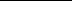 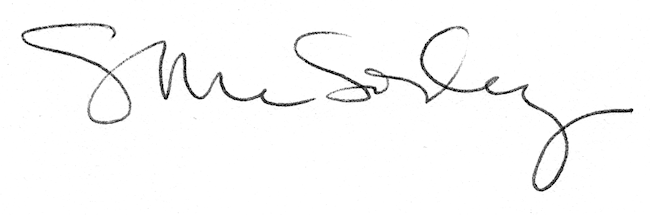 